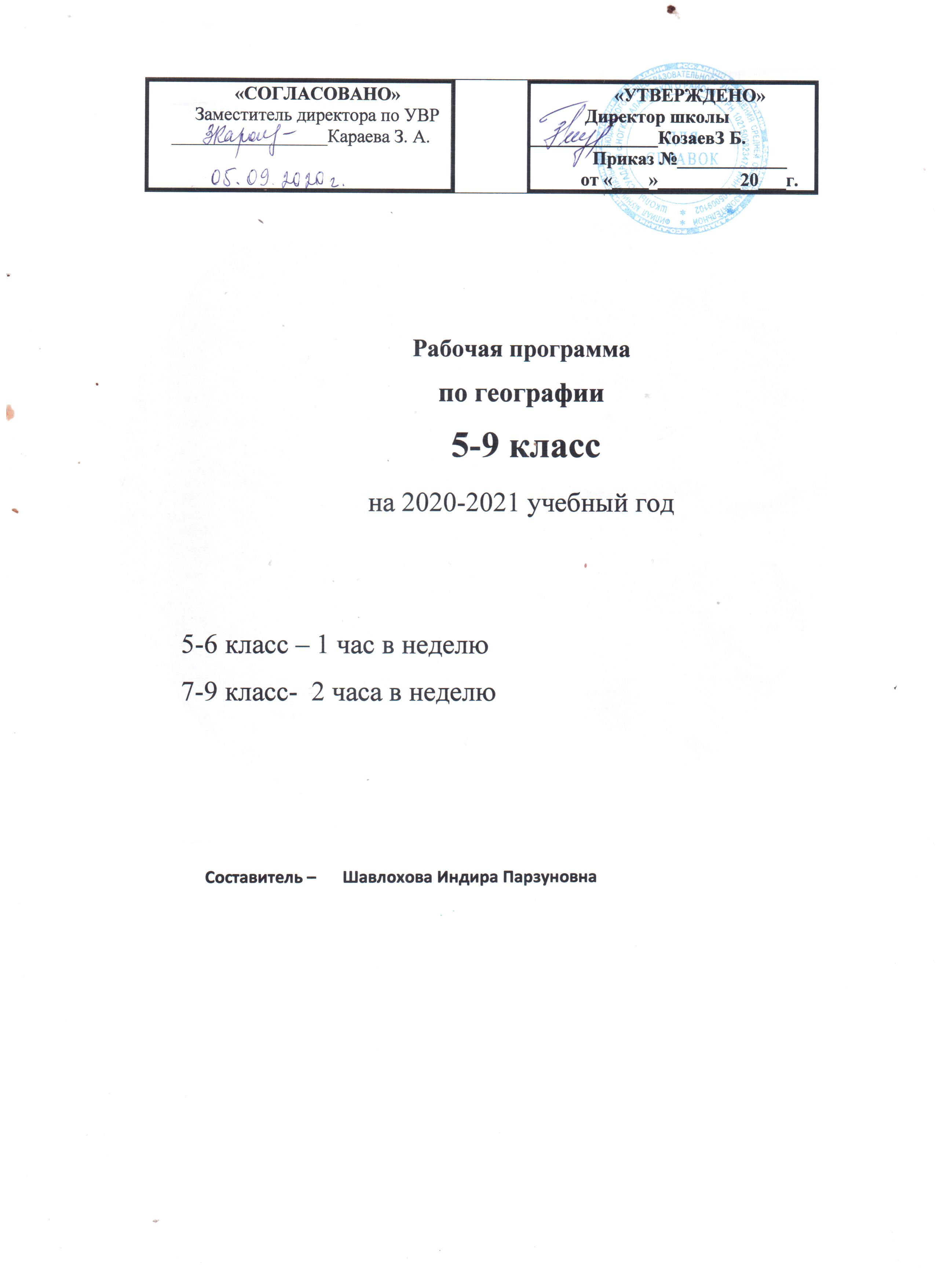 Рабочая программа по географии 5 классПояснительная записка           Программа курса географии 5 класса «Введение в географию» составлена на основе: 1.Федеральный государственный  образовательный  стандарт  основного общего образования (утвержден приказом Министерства образования и науки Российской Федерации от 17  декабря  2010 г. № 1897).2.Примерная  основная  образовательная  программа  образовательного  учреждения. Основная  школа. Москва, «Просвещение», 2011.3.Программа курса «География».  5-9 классы. «Русское слово - учебник», 2013.4.Рабочая программа к учебнику  Е.М. Домогацких, Э.Л. Введенского, А.А. Плешакова. «География. Введение в географию». 5 класс / авт-сост.: Н.В. Болотникова, С.В. Банников. — М.: ООО « Русское слово — учебник, 2012.Курс географии 5 класса открывает пятилетний цикл изучения географии в основной школе. «Введение в географию» опирается на пропедевтические знания учащихся из курсов «Окружающий мир» начальной ступени обучения.Цели и задачи курса:ознакомление обучающихся с основными понятиями и закономерностями науки географии;формирование географической культуры личности и обучение географическому языку;формирование умения использовать источники географической информации, прежде всего географические карты;сформировать знания о земных оболочках: атмосфере, гидросфере, литосфере, биосфере;формирование правильных пространственных представлений о природных системах Земли на разных уровнях: от локальных (местных) до глобальных.Общая характеристика учебного предметаМатериал курса сгруппирован в пять разделов. Первый тематический раздел «Наука география» (2 часа) знакомит учащихся с историей и содержанием географической науки, а также содержит сведения о методах географических исследований. Материал второго раздела — «Земля и ее изображения» (5 часов)— не только сообщает учащимся об основных этапах становления знаний о форме и размерах Земли, а также о способах ее изображения, но и носит пропедевтический характер по отношению к последующим курсам географии.Третий раздел «История географических исследований» (12часов) знакомит учащихся с историей изучения и освоения Земли. Авторы не преследовали цели дать полный и исчерпывающий обзор всех географических открытий. Целью раздела является построенный на конкретных примерах рассказ о тех усилиях, которые потребовались от человечества, чтобы изучить собственную планету. Не остался без внимания и вклад русских путешественников в этот процесс. При изучении раздела реализуются межпредметные связи с историей.Четвертый раздел учебника «Природа Земли» (2 часа) знакомит учащихся с оболочками нашей планеты: литосферой, атмосферой, гидросферой и биосферой. Пятый раздел «Путешествие по планете Земля» (10 часов) призван первично познакомить учащихся с особенностями природы материков и океанов. Особая роль курса географии 5 класса заключается в формировании первичных представлений о географии как динамично развивающейся науке, являющейся основой рационального взаимодействия человека и окружающей среды.Место учебного предмета в учебном планеСогласно учебному плану 103 на изучение предмета география в 5 классе 1отводится 34 часа (по одному часу в неделю).Таблица тематического распределения количества часов:Личностные, предметные и метапредметные результаты освоения географииДеятельность образовательного учреждения в обучении географии должна быть направлена на достижение обучающимися следующих личностных результатов:знание основных принципов и правил поведения в природе и обществе, основ здорового образа жизни и здоровьесберегающих технологий;реализация установок здорового образа жизни;сформированность познавательных интересов и мотивов, направленных на изучение природы, населения и хозяйства; интеллектуальных умений (доказывать, строить рассуждения, анализировать, сравнивать, делать выводы и др.); эстетического отношения к географическим объектам и явлениям.Метапредметными результатами освоения выпускниками основной школы программы по географии являются:овладение составляющими исследовательской и проектной деятельности, включая умения видеть проблему, ставить вопросы, выдвигать гипотезы, давать определения понятиям, классифицировать, наблюдать, проводить эксперименты, делать выводы и заключения, структурировать материал, объяснять, доказывать, защищать свои идеи;умение работать с разными источниками географической информации: находить географическую информацию в различных источниках (тексте учебника, научно-популярной литературе, словарях и справочниках);способность выбирать целевые и смысловые установки в своих действиях и поступках по отношению к живой природе, здоровью своему и окружающих;умение адекватно использовать речевые средства для дискуссии и аргументации своей позиции, сравнивать разные точки зрения, аргументировать свою точку зрения, отстаивать свою позицию.Предметными результатами освоения выпускниками основной школы программы по географии являются:В познавательной (интеллектуальной) сфере:освоение знаний об основных географических понятиях, географических особенностях природы, населения и хозяйства разных территорий; о своей Родине — России во всем ее разнообразии и целостности; об окружающей среде, путях ее сохранения и рационального использования;овладение умениями ориентироваться на местности; использовать один из «языков» международного общения — географическую карту; применять географические знания для объяснения и оценки разнообразных явлений и процессов;развитие познавательных интересов, интеллектуальных и творческих способностей в процессе наблюдений за состоянием окружающей среды, решения географических задач;воспитание любви к своей местности, своему региону, своей стране; формирование способности и готовности к использованию географических знаний и умений в повседневной жизни, сохранению окружающей среды и социально-ответственному поведению в ней; адаптации к условиям проживания на определенной территории.5.Содержание   учебного предметаТема 1. Наука география (2 часа)География как наука. Предмет географии. Методы географических исследований: описательный, картографический. Космические методы. Источники географических знаний. Тема 2. Земля и её изображение (5 часов)Первые представления о форме Земли. Доказательства шарообразности Земли. Опыт Эратосфена. Форма, размеры и движение Земли. Глобус — модель Земного шара. Географическая карта и план местности.  Физическая карта мира. Аэрофотоснимки. Космические снимки. Компас. Ориентирование на местности.Тема 3. История географических открытий (13 часов)Путешествия первобытного человека. Экспедиция Тура Хейердала на «Кон-Тики». Плавания финикийцев вокруг Африки. География Древней Греции. Путешествие Пифея. Географические открытия викингов. Путешествие Марко Поло. Хождение за три моря. Жизнь деятельность Христофора Колумба. Первое кругосветное плавание. Поиски Неизвестной Южной Земли. Русские путешественники и мореплаватели на северо-востоке Азии. Русские кругосветные экспедиции. Открытие Антарктиды.Тема 4. Природа Земли (3 часа)Что такое природа. Природные объекты. Географическая оболочка Земли и ее части: литосфера, атмосфера, гидросфера и биосфера. Тема 5. Путешествие по планете Земля (10 часов)Мировой океан и его части. Характеристика океанов. Моря и их виды. Движения воды в океане. Течения. Взаимодействие океана с атмосферой и сушей. Значение Мирового океана для природы и человека. Особенности природы и населения материков Земли. Так как на каждом уроке географии осуществляется практическая направленность, все, предложенные автором практические работы будут выполнены, но в календарно-тематическое планирование выносится 8, за которые будут выставлены оценки.Примерная тематика проектов формируется по двум направлениям. В рамках раздела подготовлено 2 проекта: 1. «История географических открытий».2. «Путешествие по планете Земля».Практические работы оценочные:Составление схемы наук о природе.Организация наблюдений за погодой.Составление сравнительной характеристики разных способов изображения земной поверхности.Определение с помощью компаса сторон горизонта.Обозначение на контурной карте маршрутов путешествий, обозначение географических объектов.Составление сводной таблицы «Имена русских первопроходцев и мореплавателей на карте мира».Обозначение на контурной карте материков и океанов Земли.Обозначение на контурной карте крупнейших государств материка.Требования к уровню подготовки учащихсяУчащиеся должны:1.Называть и показывать:форму и размеры Земли;полюса, экватор;части Мирового океана;виды движения воды в океане;материки и океаны Земли;географические объекты, предусмотренные программой;маршруты географических исследований и путешествий.2.Приводить примеры:различных видов морей;различия природы материков.3.Определять:стороны горизонта на местности (ориентироваться);специфику природы материков и океанов по географической карте;направления по сторонам горизонта с помощью компаса.4.Описывать географические объекты.5.Объяснять особенности компонентов природы своей местности.Географическая номенклатураМатерики: Евразия, Северная Америка, Южная Америка, Африка, Австралия, Антарктида.Океаны: Тихий, Атлантический, Индийский, Северный Ледовитый.Острова: Гренландия, Мадагаскар, Новая Зеландия, Новая Гвинея.Полуострова: Аравийский, Индостан.Заливы: Мексиканский, Бенгальский, Персидский, Гвинейский.Проливы: Гибралтарский, Магелланов.Горные системы: Гималаи, Кордильеры, Анды, Кавказ, Урал.Горные вершины, вулканы: Джомолунгма (Эверест), Килиманджаро, Ключевская Сопка, Эльбрус, Везувий.Моря: Средиземное, Черное, Балтийское, Красное, Карибское.Реки: Нил, Амазонка, Миссисипи, Конго, Волга, Инд, Ганг, Хуанхэ, Янцзы.Озера: Каспийское море-озеро, Байкал, Виктория.Страны: Россия, Китай, Индия, Индонезия,США, Канада, Мексика, Австралийский Союз.6.Тематическое планированиеТематическое планирование с определением основных видов учебной деятельности    Данное поурочное планирование соответствует программе курса и рассчитано на 35 учебных часов. В соответствии с действующим базисным планом, на преподавание географии в 5 классе выделяется 1 час в неделю. Практические работы проводятся под руководством учителя для формирования навыков самостоятельной практической работы по содержанию курса. 6. Тематическое планирование7.Учебно – методическое и материально-техническое обеспечение образовательного процессаПечатные пособияУМК (программа по географии автора Е.М. Домогацких, учебник для 5 класса «Введение в географию» - авторы Е.М. Домогацких, Э.Л. Введенский, А.А. Плешаков). Примерные программы по учебным предметам. География 5 – 9 классы. Федеральный государственный образовательный стандарт основного общего образования. Проектная деятельность школьников. Автор К.Н. Поливанова.Примерные программы внеурочной деятельности. Начальное и основное образование.Николина В.В., Липкина Е.К. География. Проекты и творческие работы. 5-9 классы. М., «Просвещение», 2012.Стенд для постоянных и временных экспозиций.Глобус  большой.Глобусы лабораторные.Теллурий.Стенд портретов выдающихся географов и путешественников.Физическая карта полушарий.Физические карты материков: Африки, Северной Америки, Евразии, Антарктиды.Карта великих географических открытий.Карта Мирового океана.Компасы.Календарь погоды.Экранно-звуковые пособияКомпьютер.Мультимедиа-проектор.Интерактивная доска.Электронные презентации.Коллекция медиаресурсов.Выход в Интернет.Учебная геоинформационная система.Справочно-информационная и научно-популярная литература.Технические средства обучения      1. Аудиоколонки  колонки.      2. Видеопроектор.        3.  Принтер.      4. Экран.Цифровые и электронные образовательные ресурсыwww. admkria.kuban. ruhttp://www.kubangov.ru/ — сайт администрации Краснодарского края. Символика Краснодарского края (герб, гимн, флаг), историческая справка. Города и районы: политическая карта края - изображение районов края;www.yuga.ru - информационный портал Краснодарского края: общество, культура, спорт, история, деловая жизнь, афиша культурной жизни г. Краснодара (фильмы, спектакли, выставки, концерты);http://www.ekaterinodar.com/ — сайт о столице Кубани: история города, новости, фотогалерея, фотоархив;http://budetinteresno.narod.ru/krasnodar.htm — экскурсия по г. Краснодару на сайте туризма на юге России. История, археология, этнография; старинные карты Кубанской области; описание самых красивых уголков Юга России (водопады, пещеры, ущелья);http://rnustarnhi.narod.ru/ — Таманский археологический музей; http://darkaterina.narod.ru/ Екатеринодар православный.Фотогалереи, художественная и документальная литература по православию;http://tamanland.ru - информационный сайт о Таманском полуострове. Природные особенности: рельеф, климат, флора и фауна. История, география (фотогалерея);http://www.kuban-tourism.ru/gallery/nature.htm - Кубань -туризм. Фотографии природы Кубани;http://www.kultura.kubangov.ru - культура Кубани. Департамент культуры Краснодарского края. Памятники (истории, архитектуры, природы, церкви и пр.), деятели культуры и искусства;http://pushkin.kubannet.ru/ - Краснодарская краевая универсальная научная библиотека им. А.С. Пушкина;http://www.kavkazonline.ru/encyclopedia/peoples — энциклопедия культур народов Юга России на сайте Кавказ on-line.Планируемые результаты Раздел 1. Источники географической информацииВыпускник научится:использовать различные источники географической информации (картографические, статистические, текстовые, видео- и фотоизображения, компьютерные базы данных) для поиска и извлечения информации, необходимой для решения учебных и практико-ориентированных задач;анализировать, обобщать и интерпретировать географическую информацию;по результатам наблюдений (в том числе инструментальных) находить и формулировать зависимости и закономерности; определять и сравнивать качественные и количественные показатели, характеризующие географические объекты, процессы и явления, их положение в пространстве по географическим картам разного содержания;в процессе работы с одним или несколькими источниками географической информации выявлять содержащуюся в них противоречивую информацию; составлять описания географических объектов, процессов и явлений с использованием разных источников географической информации;представлять в различных формах географическую информацию, необходимую для решения учебных и практико-ориентированных задач.Выпускник получит возможность научитьсяориентироваться на местности при помощи топографических карт и современных навигационных приборов;читать космические снимки и аэрофотоснимки, планы местности и географические карты;строить простые планы местности;создавать простейшие географические карты различного содержания;моделировать географические объекты и явления при помощи компьютерных программ.Раздел 2. Природа Земли и человекВыпускник научится: различать изученные географические объекты, процессы и явления, сравнивать географические объекты, процессы и явления на основе известных характерных свойств и проводить их простейшую классификацию;использовать знания о географических законах и закономерностях, о взаимосвязях между изученными географическими объектами процессами и явлениями для объяснения их свойств, условий протекания и географических различий;проводить с помощью приборов измерения температуры, влажности воздуха, атмосферного давления, силы и направления ветра, абсолютной и относительной высоты, направления и скорости течения водных потоков;оценивать характер взаимодействия деятельности человека и компонентов природы в разных географических условиях с точки зрения концепции устойчивого развития.Выпускник получит возможность научиться:использовать знания о географических явлениях в повседневной жизни для сохранения здоровья и соблюдения норм экологического поведения в быту и окружающей среде;приводить примеры, показывающие роль географической науки в решении социально-экономических и геоэкологических проблем человечества; примеры практического использования географических знаний в различных областях деятельности;воспринимать и критически оценивать информацию географического содержания в научно-популярной литературе и средствах массовой информации;создавать письменные тексты и устные сообщения о географических явлениях на основе нескольких источников информации, сопровождать выступление презентацией.Раздел 3. Население ЗемлиВыпускник научится: различать изученные демографические процессы и явления, характеризующие динамику численности населения Земли и отдельных регионов и стран;сравнивать особенности населения отдельных регионов и стран мираиспользовать знания о взаимосвязях между изученными демографическими процессами и явлениями для объяснения их географических различий;проводить расчеты демографических показателей;объяснять особенности адаптации человека к разным природным условиям.Выпускник получит возможность научиться:приводить примеры, показывающие роль практического использования знаний о населении в решении социально-экономических и геоэкологических проблем человечества, стран и регионов;самостоятельно проводить по разным источникам информации исследование, связанное с изучением населения.Раздел 4. Материки, океаны и страныВыпускник научится: различать географические процессы и явления, определяющие особенности природы и населения материков и океанов, отдельных регионов и стран;сравнивать особенности природы и населения, материальной и духовной культуры регионов и отдельных стран;оценивать особенности взаимодействия природы и общества в пределах отдельных территорий;описывать на карте положение и взаиморасположение географических объектов;объяснять особенности компонентов природы отдельных территорий;создавать письменные тексты и устные сообщения об особенностях природы, населения и хозяйства изученных стран на основе нескольких источников информации, сопровождать выступление презентацией.Выпускник получит возможность научиться:выдвигать гипотезы о связях и закономерностях событий, процессов, объектов, происходящих в географической оболочке;сопоставлять существующие в науке точки зрения о причинах происходящих глобальных изменений климата;оценить положительные и негативные последствия глобальных изменений климата для отдельных регионов и стран;объяснять закономерности размещения населения и хозяйства отдельных территорий в связи с природными и социально-экономическими факторами.Раздел 5. Особенности географического положения РоссииВыпускник научится: различать принципы выделения и устанавливать соотношения между государственной территорией и исключительной экономической зоной России;оценивать воздействие географического положения России и ее отдельных частей на особенности природы, жизнь и хозяйственную деятельность населения;использовать знания о мировом, поясном, декретном, летнем и зимнем времени для решения практико-ориентированных задач по определению различий в поясном времени территорий с контекстом из реальной жизни.Выпускник получит возможность научиться:оценивать возможные в будущем изменения географического положения России, обусловленные мировыми геодемографическими, геополитическими и геоэкономическими изменениями, а также развитием глобальной коммуникационной системы.Раздел 6. Природа РоссииВыпускник научится: различать географические процессы и явления, определяющие особенности природы страны и отдельных регионов;сравнивать особенности природы отдельных регионов страны; оценивать особенности взаимодействия природы и общества в пределах отдельных территорий;описывать положение на карте положение и взаиморасположение географических объектовобъяснять особенности компонентов природы отдельных частей страны;оценивать природные условия и обеспеченность природными ресурсами отдельных территорий России; создавать собственные тексты и устные сообщения об особенностях компонентов природы России на основе нескольких источников информации, сопровождать выступление презентациейВыпускник получит возможность научиться:оценивать возможные последствия изменений климата отдельных территорий страны, связанных с глобальными изменениями климата;делать прогнозы трансформации географических систем и комплексов в результате изменения их компонентов.Раздел 7. Население РоссииВыпускник научится: различать демографические процессы и явления, характеризующие динамику численности населения России и отдельных регионов и стран;анализировать факторы, определяющие динамику населения России, половозрастную структуру, особенности размещения населения по территории России, географические различия в уровне занятости, качестве и уровне жизни населения;сравнивать особенности населения отдельных регионов страны по этническому, языковому и религиозному составу;объяснять особенности динамики численности, половозрастной структуры и размещения на селения России и ее отдельных регионов;находить и распознавать ответы на вопросы, возникающие в ситуациях повседневного характера, узнавать в них проявление тех или иных демографических и социальных процессов или закономерностей;использовать знания о естественном и механическом движении населения, половозрастной структуре, трудовых ресурсах, городском и сельском населении, этническом и религиозном составе для решения практико-ориентированных задач в контексте реальной жизни.Выпускник получит возможность научиться:выдвигать и обосновывать на основе статистических данных гипотезы об изменении численности населения России, его половозрастной структуры, развитии человеческого капитала;оценивать ситуацию на рынке труда и ее динамику.Раздел 8. Хозяйство РоссииВыпускник научится: различать показатели, характеризующие отраслевую и территориальную структуру хозяйства;анализировать факторы, влияющие на размещение отраслей и отдельных предприятий по территории страны;объяснять особенности отраслевой и территориальной структуры хозяйства России;использовать знания о факторах размещения хозяйства и особенностях размещения отраслей экономики России для решения практико-ориентированных задач в контексте из реальной жизни.Выпускник получит возможность научиться:выдвигать и обосновывать на основе анализа комплекса источников информации гипотезы об изменении отраслевой и территориальной структуры хозяйства страны;обосновывать возможные пути решения проблем развития хозяйства России.Раздел 9. Районы РоссииВыпускник научится:объяснять особенности природы, населения и хозяйства географических районов страны;сравнивать особенности природы, населения и хозяйства отдельных регионов страны;оценивать районы России с точки зрения особенностей природных, социально-экономических, техногенных и экологических факторов и процессов.Выпускник получит возможность научиться:составлять комплексные географические характеристик районов разного ранга;самостоятельно проводить по разным источникам информации исследования, связанные с изучением природы населения, и хозяйства географических районов и их частей;создавать собственные тексты и устные сообщения о географических особенностях отдельных районов России и их частей на основе нескольких источников информации, сопровождать выступление презентацией;оценивать социально-экономическое положение и перспективы развития регионов;выбирать критерии для сравнения, сопоставления, оценки и классификации природных, социально-экономических, геоэкологических явлений и процессов на территории России.Раздел 10. Россия в современном миреВыпускник научится: сравнивать показатели воспроизводства населения, средней продолжительности жизни, качества населения России с мировыми показателями и показателями других стран; оценивать место и роль России в мировом хозяйстве.Выпускник получит возможность научиться:выбирать критерии для сравнения, сопоставления, места страны в мировой экономике;объяснять возможности России в решении современных глобальных проблем человечества;оценивать социально-экономическое положение и перспективы развития России.Важнейшие личностные результаты обучения географии:ценностные ориентации выпускников основной школы, отражающие их индивидуально-личностные позиции:гуманистические и демократические ценностные ориентации, готовность следовать этическим нормам поведения в повседневной жизни и производственной деятельности;осознание себя как члена общества на глобальном, региональном и локальном уровнях (житель планеты Земля, гражданин Российской Федерации, житель конкретного региона);осознание целостности природы, населения и хозяйства Земли, материков, их крупных районов и стран;представление о России как субъекте мирового географического пространства, её месте и роли в современном мире;осознание единства географического пространства России как единой среды обитания всех населяющих ее народов, определяющей общность их исторических судеб;осознание значимости и общности глобальных проблем человечества;гармонично развитые социальные чувства и качества:умение оценивать с позиций социальных норм собственные поступки и поступки других людей;эмоционально-ценностное отношение к окружающей среде, необходимости ее сохранения и рационального использования;патриотизм, любовь к своей местности, своему региону, своей стране;уважение к истории, культуре, национальным особенностям, традициям и образу жизни других народов, толерантность;готовность к осознанному выбору дальнейшей профессиональной траектории в соответствии с собственными интересами и возможностями;образовательные результаты – овладение на уровне общего образования законченной системой географических знаний и умений, навыками их применения в различных жизненных ситуациях.	Средством развития личностных результатов служит учебный материал предмета географии и прежде всего продуктивные задания учебника, нацеленные на – понимание собственной деятельности и сформированных личностных качеств:умение формулировать своё отношение к актуальным проблемным ситуациям;умение толерантно определять своё отношение к разным народам;умение использовать географические знания для адаптации и созидательной деятельности.Система оценки планируемых результатов.Особенности оценки личностных результатов.Оценка личностных результатов представляет собой оценку достижения обучающимися в ходе их личностного развития планируемых результатов. Основным объектом оценки личностных результатов служит сформированность универсальных учебных действий, включаемых в следующие три основных блока:1) сформированностьоснов гражданской идентичности личности;2) готовность к переходу к самообразованиюна основе учебно-познавательной мотивации, в том числе готовность к выбору направления профильного образования;3) сформированностьсоциальных компетенций, включая ценностно-смысловые установки и моральные нормы, опыт социальных и межличностных отношений, правосознание.В образовательном процессе возможна ограниченная оценкасформированности отдельных личностных результатов, проявляющихся в:1) соблюдениинорм и правил поведения, принятых в образовательном учреждении;2) участии в общественной жизни образовательного учреждения и ближайшего социального окружения, общественно-полезной деятельности;3) прилежании и ответственности за результаты обучения;4) готовности и способности делать осознанный выбор своей образовательной траектории, в том числе выбор направления профильного образования, проектирование индивидуального учебного плана на старшей ступени общего образования;5) ценностно-смысловых установках обучающихся, формируемых средствами различных предметов в рамках системы общего образования.В учебном процессе в соответствии с требованиями Стандарта оценка этих достижений должна проводиться в форме, не представляющей угрозы личности, психологической безопасности и эмоциональному статусу учащегося и может использоваться исключительно в целях оптимизации личностного развития обучающихся.Особенности оценки метапредметных результатов.Оценка метапредметных результатов представляет собой оценку достижения планируемых результатов освоения основной образовательной программы. Формирование метапредметных результатов обеспечивается за счёт основных компонентов образовательного процесса — учебных предметов.Основным объектом оценки метапредметных результатов является:способность и готовность к освоению систематических знаний, их самостоятельному пополнению, переносу и интеграции;способность к сотрудничеству и коммуникации;способность к решению личностно и социально значимых проблем и воплощению найденных решений в практику;способность и готовность к использованию ИКТ в целях обучения и развития;способность к самоорганизации, саморегуляции и рефлексии.Основной процедурой итоговой оценки достижения метапредметных результатов является защита итогового индивидуального проекта.Для оценки динамики формирования и уровня сформированностиметапредметных результатовцелесообразно фиксировать и анализировать результаты в соответствии с разработанными образовательным учреждением:а) программой формирования планируемых результатов освоения междисциплинарных программ;б) системой промежуточной аттестации обучающихся в рамках урочной и внеурочной деятельности;в) системой итоговой оценки по предметам; г) инструментарием для оценки достижения планируемых результатов в рамках текущего и тематического контроля, промежуточной аттестации При этом обязательными составляющими системы мониторинга образовательных достижений являются материалы: стартовой диагностики; текущего выполнения учебных исследований и учебных проектов; промежуточных и итоговых комплексных работ на межпредметной основе, направленных на оценку сформированности познавательных, регулятивных и коммуникативных действий при решении учебно-познавательных и учебно-практических задач, основанных на работе с текстом; текущего выполнения выборочных учебно-практических и учебно-познавательных заданий на оценку способности и готовности учащихся к освоению систематических знаний, их самостоятельному пополнению, переносу и интеграции; способности к сотрудничеству и коммуникации, к решению личностно и социально значимых проблем и воплощению решений в практику; способности и готовности к использованию ИКТ в целях обучения и развития; способности к самоорганизации, саморегуляции и рефлексии;защиты итогового индивидуального проекта.Особенности оценки индивидуального проекта.Индивидуальный итоговой проект представляет собой учебный проект, выполняемый обучающимся в рамках одного или нескольких учебных предметов с целью продемонстрировать свои достижения в самостоятельном освоении содержания и методов избранных областей знаний и видов деятельности и способность проектировать и осуществлять целесообразную и результативную деятельность (учебно-познавательную, конструкторскую, социальную, художественно-творческую, иную).Выполнение индивидуального итогового проекта обязательно для каждого обучающегося, его невыполнение равноценно получению неудовлетворительной оценки по предмету.В соответствии с целями подготовки проекта образовательным учреждением для каждого обучающегося разрабатываются план, программа подготовки проекта, которые должны включать требования по следующим рубрикам: организация проектной деятельности; содержание и направленность проекта;защита проекта; критерии оценки проектной деятельности.Требования к организации проектной деятельности должны включать положения о том, что обучающиеся сами выбирают тему проекта, которая проекта должна быть утверждена. В разделе о требованиях к содержанию и направленности проекта обязательным является указание на то, что результат проектной деятельности должен иметь практическую направленность. В этом разделе описываются также: а) возможные типы работ и формы их представления и б) состав материалов, которые должны быть подготовлены по завершении проекта для его защиты.Результатом проектной деятельности может быть любая из следующих работ:а) письменная работа (эссе, реферат, аналитические материалы, обзорные материалы, отчёты о проведённых исследованиях, стендовый доклад и др.);б) материальный объект, макет, иное конструкторское изделие;в) отчётные материалы по социальному проекту, которые могут включать как тексты, так и мультимедийные продукты.В состав материалов, которые должны быть подготовлены по завершению проекта для его защиты, в обязательном порядке включаются:1) выносимый на защиту продукт проектной деятельности, представленный в одной из описанных выше форм; 2) подготовленная учащимся краткая пояснительная записка к проекту (объёмом не более одной машинописной страницы) с указанием для всех проектов: а) исходного замысла, цели и назначения проекта; б) краткого описания хода выполнения проекта и полученных результатов; в) списка использованных источников. Для конструкторских проектов в пояснительную записку, кроме того, включается описание особенностей конструкторских решений, для социальных проектов — описание эффекта от реализации проекта;3) краткий отзыв руководителя, содержащий краткую характеристику работы учащегося в ходе выполнения проекта, в том числе: а) инициативности и самостоятельности; б) ответственности (включая динамику отношения к выполняемой работе); в) исполнительской дисциплины. При наличии в выполненной работе соответствующих оснований в отзыве может быть также отмечена новизна подхода и/или полученных решений, актуальность и практическая значимость полученных результатов.Общим требованием ко всем работам является необходимость соблюдения норм и правил цитирования, ссылок на различные источники. В разделе о требованиях к защите проекта указывается, что защита осуществляется в процессе специально организованной деятельности комиссии образовательного учреждения или на школьной конференции. Последняя форма предпочтительнее, так как имеется возможность публично представить результаты работы над проектами и продемонстрировать уровень овладения обучающимися отдельными элементами проектной деятельности. Результаты выполнения проекта оцениваются по итогам рассмотрения комиссией представленного продукта с краткой пояснительной запиской, презентации обучающегося и отзыва руководителя.Критерии оценки проектной работы разрабатываются с учётом целей и задач проектной деятельности на данном этапе образования. Индивидуальный проект целесообразно оценивать по следующим критериям:1. Способность к самостоятельному приобретению знаний и решению проблем,проявляющаяся в умении поставить проблему и выбрать адекватные способы её решения, включая поиск и обработку информации, формулировку выводов или обоснование и реализацию принятого решения, обоснование и создание модели, прогноза, модели, макета, объекта, творческого решения и т. п. Данный критерий в целом включает оценку сформированности познавательных учебных действий.2. Сформированность предметных знаний и способов действий, проявляющаяся в умении раскрыть содержание работы, грамотно и обоснованно в соответствии с рассматриваемой проблемой/темой использовать имеющиеся знания и способы действий.3. Сформированность регулятивных действий, проявляющаяся в умении самостоятельно планировать и управлять своей познавательной деятельностью во времени, использовать ресурсные возможности для достижения целей, осуществлять выбор конструктивных стратегий в трудных ситуациях.4. Сформированность коммуникативных действий, проявляющаяся в умении ясно изложить и оформить выполненную работу, представить её результаты, аргументированно ответить на вопросы.Результаты выполненного проекта могут быть описаны на основе интегрального (уровневого) подхода или на основе аналитического подхода.При интегральном описании результатов выполнения проекта вывод об уровне сформированности навыков проектной деятельности делается на основе оценки всей совокупности основных элементов проекта (продукта и пояснительной записки, отзыва, презентации) по каждому из четырёх названных выше критериев.При этом в соответствии с принятой системой оценки целесообразно выделять два уровня сформированности навыков проектной деятельности: базовый и повышенный. Главное отличие выделенных уровней состоит в степени самостоятельности обучающегося в ходе выполнения проекта, поэтому выявление и фиксация в ходе защиты того, что обучающийся способен выполнять самостоятельно, а что — только с помощью руководителя проекта, являются основной задачей оценочной деятельности.Решение о том, что проект выполнен на повышенном уровне, принимается при условии, что: 1),такая оценка выставлена комиссией по каждому из трёх предъявляемых критериев, характеризующих сформированностьметопредметных умений (способности к самостоятельному приобретению знаний и решению проблем, сформированности регулятивных действий и сформированности коммуникативных действий). Сформированность предметных знаний и способов действий может быть зафиксирована на базовом уровне; 2) ни один из обязательных элементов проекта (продукт, пояснительная записка, отзыв руководителя или презентация) не даёт оснований для иного решения.Решение о том, что проект выполнен на базовом уровне, принимается при условии, что: 1) такая оценка выставлена комиссией по каждому из предъявляемых критериев; 2) продемонстрированы все обязательные элементы проекта: завершённый продукт, отвечающий исходному замыслу, список использованных источников, положительный отзыв руководителя, презентация проекта; 3) даны ответы на вопросы.В случае выдающихся проектов комиссия может подготовить особое заключение о достоинствах проекта, которое может быть предъявлено при поступлении в профильные классы.Таким образом, качество выполненного проекта и предлагаемый подход к описанию его результатов позволяют в целом оценить способность учащихся производить значимый для себя и/или для других людей продукт, наличие творческого потенциала, способность довести дело до конца, ответственность и другие качества, формируемые в школе.Особенности оценки предметных результатов.Оценка предметных результатов представляет собой оценку достижения обучающимся планируемых результатов по отдельным предметам.Основным объектом оценки предметных результатов в соответствии с требованиями Стандарта является способность к решению учебно-познавательных и учебно-практических задач, основанных на изучаемом учебном материале, с использованием способов действий, релевантных содержанию учебных предметов, в том числе метапредметных (познавательных, регулятивных, коммуникативных) действий.Система оценки предметных результатов освоения учебных программ предполагает выделение базового уровня достижений.Для описания достижений обучающихся целесообразно установить следующие пять уровней.Базовый уровень достижений — уровень, который демонстрирует освоение учебных действий с опорной системой знаний в рамках диапазона выделенных задач. Овладение базовым уровнем является достаточным для продолжения обучения на следующей ступени образования, но не по профильному направлению. Достижению базового уровня соответствует отметка «удовлетворительно» (или отметка «3», отметка «зачтено»).Превышение базового уровня свидетельствует об усвоении опорной системы знаний на уровне осознанного произвольного овладения учебными действиями, а также о кругозоре, широте интересов. Целесообразно выделить следующие два уровня, превышающие базовый:повышенный уровень достижения планируемых результатов, оценка «хорошо» (отметка «4»); высокий уровень достижения планируемых результатов, оценка «отлично» (отметка «5»). Повышенный и высокий уровни достижения отличаются по полноте освоения планируемых результатов, уровню овладения учебными действиями и сформированностью интересов к данной предметной области.Индивидуальные траектории обучения обучающихся, демонстрирующих повышенный и высокий уровни достижений, целесообразно формировать с учётом интересов этих обучающихся и их планов на будущее. При наличии устойчивых интересов к учебному предмету и основательной подготовки по нему такие обучающиеся могут быть вовлечены в проектную деятельность по предмету и сориентированы на продолжение обучения в старших классах по данному профилю.Для описания подготовки учащихся, уровень достижений которых ниже базового, целесообразно выделить также два уровня: пониженный уровень достижений, оценка «неудовлетворительно» (отметка «2»); низкий уровень достижений, оценка «плохо» (отметка «1»).Как правило, пониженный уровень достижений свидетельствует об отсутствии систематической базовой подготовки, о том, что обучающимся не освоено даже и половины планируемых результатов, которые осваивает большинство обучающихся, о том, что имеются значительные пробелы в знаниях, дальнейшее обучение затруднено. При этом обучающийся может выполнять отдельные задания повышенного уровня. Данная группа обучающихся требует специальной диагностики затруднений в обучении, пробелов в системе знаний и оказании целенаправленной помощи в достижении базового уровня.Низкий уровень освоения планируемых результатов свидетельствует о наличии только отдельных фрагментарных знаний по предмету, дальнейшее обучение практически невозможно. Обучающимся, которые демонстрируют низкий уровень достижений, требуется специальная помощь не только по учебному предмету, но и по формированию мотивации к обучению, развитию интереса к изучаемой предметной области, пониманию значимости предмета для жизни и др. Только наличие положительной мотивации может стать основой ликвидации пробелов в обучении для данной группы обучающихся.Описанный выше подход целесообразно применять в ходе различных процедур оценивания: текущего, промежуточного и итогового.Для оценки динамики формирования предметных результатов целесообразно фиксировать и анализировать данные о сформированности умений и навыков, способствующих освоению систематических знаний, в том числе: первичному ознакомлению, отработке и осознанию теоретических моделей и понятий(общенаучных и базовых для данной области знания), стандартных алгоритмов и процедур; выявлению и осознанию сущности и особенностейизучаемых объектов, процессов и явлений действительности (природных, социальных, культурных, технических и др.) в соответствии с содержанием конкретного учебного предмета, созданию и использованию моделей изучаемых объектов и процессов, схем; выявлению и анализу существенных и устойчивых связей и отношениймежду объектами и процессами.При этом обязательными составляющими системы накопленной оценки являются материалы: стартовой диагностики; тематических и итоговых проверочных работ по всем учебным предметам;творческих работ, включая учебные исследования и учебные проекты.        Решение о достижении или не достижении планируемых результатов или об освоении или не освоении учебного материала принимается на основе результатов выполнения заданий базового уровня.№ п/пРазделы, темыКоличество часовКоличество часов№ п/пРазделы, темыАвторская программаРабочая программа 1Тема 1. Наука география 222Тема 2. Земля и ее изображение 553Тема 3. История географических открытий 1214 (12+2)4Тема 4. Путешествие по планете Земля 10105Тема 5. Природа Земли 23 (2+1)6Резерв времени 4-7Итого:3534Разделы, темы, основное содержание по темамХарактеристика основных видовдеятельности ученикаТема 1. Наука география (2 часа)География как наука. Предмет географии.Формирование представлений о естественных науках, процессах, объектах и явлениях, изучением которых они занимаются.Способствовать самостоятельному приобретению новых знаний и практических умений(Р).Использовать различные источники географической информации. Находить информацию в интернете. Формировать представления о географической науке ее роли в освоении планеты человеком (П).Называть основные результаты выдающихся географических открытий и путешествий(К).Осознавать ценности географического знания, как важнейшего компонента научной картины мира(Л).Методы географических исследований. Источники географических знаний. Изучение особенностей различных методов исследования и правил их использования при изучении географических объектов и явлений.Способствовать самостоятельному приобретению новых знаний и практических умений(Р).Использовать различные источники географической информации. Находить информацию в интернете. Формировать представления о географической науке ее роли в освоении планеты человеком (П).Называть основные результаты выдающихся географических открытий и путешествий(К).Осознавать ценности географического знания, как важнейшего компонента научной картины мира(Л).Тема 2. Земля и её изображение (5 часов)Первые представления о форме Земли. Формирование представлений о форме Земли.Способствовать к самостоятельному приобретению новых знаний и практических умений(Р).Формировать и развивать по средствам географических знаний познавательных интересов, интеллектуальных и творческих результатов; уметь выделять, описывать и объяснять существенные признаки географических объектов. Овладевать основами картографической грамотности. Искать информацию (в Интернете и других источниках) (П).Обсуждать значения  географических открытий.Самостоятельно организовывать учебное взаимодействие в группе (К).Создавать историко-географические образы,  о территориях и границах. Анализировать, обобщать и использовать географическую информацию(Л).Форма, размеры и движение Земли.Формирование представлений о форме и движениях Земли, а также об их географических следствиях.Способствовать к самостоятельному приобретению новых знаний и практических умений(Р).Формировать и развивать по средствам географических знаний познавательных интересов, интеллектуальных и творческих результатов; уметь выделять, описывать и объяснять существенные признаки географических объектов. Овладевать основами картографической грамотности. Искать информацию (в Интернете и других источниках) (П).Обсуждать значения  географических открытий.Самостоятельно организовывать учебное взаимодействие в группе (К).Создавать историко-географические образы,  о территориях и границах. Анализировать, обобщать и использовать географическую информацию(Л).Глобус и карта.Формирование представлений об изображениях земной поверхности.Способствовать к самостоятельному приобретению новых знаний и практических умений(Р).Формировать и развивать по средствам географических знаний познавательных интересов, интеллектуальных и творческих результатов; уметь выделять, описывать и объяснять существенные признаки географических объектов. Овладевать основами картографической грамотности. Искать информацию (в Интернете и других источниках) (П).Обсуждать значения  географических открытий.Самостоятельно организовывать учебное взаимодействие в группе (К).Создавать историко-географические образы,  о территориях и границах. Анализировать, обобщать и использовать географическую информацию(Л).Ориентирование на местности.Формирование представлений об ориентировании на местности, умений пользования измерительными приборами.Способствовать к самостоятельному приобретению новых знаний и практических умений(Р).Формировать и развивать по средствам географических знаний познавательных интересов, интеллектуальных и творческих результатов; уметь выделять, описывать и объяснять существенные признаки географических объектов. Овладевать основами картографической грамотности. Искать информацию (в Интернете и других источниках) (П).Обсуждать значения  географических открытий.Самостоятельно организовывать учебное взаимодействие в группе (К).Создавать историко-географические образы,  о территориях и границах. Анализировать, обобщать и использовать географическую информацию(Л).Урок обобщения и контроля по теме раздела.Формирование навыков и умений обобщения, работы с различными контрольно-измерительными материалами.Способствовать к самостоятельному приобретению новых знаний и практических умений(Р).Формировать и развивать по средствам географических знаний познавательных интересов, интеллектуальных и творческих результатов; уметь выделять, описывать и объяснять существенные признаки географических объектов. Овладевать основами картографической грамотности. Искать информацию (в Интернете и других источниках) (П).Обсуждать значения  географических открытий.Самостоятельно организовывать учебное взаимодействие в группе (К).Создавать историко-географические образы,  о территориях и границах. Анализировать, обобщать и использовать географическую информацию(Л).Тема 3. История географических открытий (13 часов)По следам путешественниковкаменного века.Формирование представлений о возможностях совершения путешествий древними людьми.Способствовать к самостоятельному приобретению новых знаний и практических умений(Р).Анализировать и обобщать географическую информацию.Использовать различные источники географической информации для поиска и извлечения информации. Искать информацию (в Интернете и других источниках)(П).Высказывать мнения об их значении, возможности использования(К).Осознавать целостности географического знания(Л).Путешественники древности.Формирование представлений о возможности совершения длительных путешествий в древности.Способствовать к самостоятельному приобретению новых знаний и практических умений(Р).Анализировать и обобщать географическую информацию.Использовать различные источники географической информации для поиска и извлечения информации. Искать информацию (в Интернете и других источниках)(П).Высказывать мнения об их значении, возможности использования(К).Осознавать целостности географического знания(Л).Путешествия морских народов.Формирование представлений о возможности совершения длительных путешествий морских народов.Способствовать к самостоятельному приобретению новых знаний и практических умений(Р).Анализировать и обобщать географическую информацию.Использовать различные источники географической информации для поиска и извлечения информации. Искать информацию (в Интернете и других источниках)(П).Высказывать мнения об их значении, возможности использования(К).Осознавать целостности географического знания(Л).Первые европейцы на краю Азии.Формирование представлений о возможности совершения европейцами путешествий в Азию.Способствовать к самостоятельному приобретению новых знаний и практических умений(Р).Анализировать и обобщать географическую информацию.Использовать различные источники географической информации для поиска и извлечения информации. Искать информацию (в Интернете и других источниках)(П).Высказывать мнения об их значении, возможности использования(К).Осознавать целостности географического знания(Л).Хождение за три моря.Формирование представлений о путешествии Афанасия Никитина.Способствовать к самостоятельному приобретению новых знаний и практических умений(Р).Анализировать и обобщать географическую информацию.Использовать различные источники географической информации для поиска и извлечения информации. Искать информацию (в Интернете и других источниках)(П).Высказывать мнения об их значении, возможности использования(К).Осознавать целостности географического знания(Л).Морской путь в Индию.Формирование представлений об открытии морского пути в Индию.Способствовать к самостоятельному приобретению новых знаний и практических умений(Р).Анализировать и обобщать географическую информацию.Использовать различные источники географической информации для поиска и извлечения информации. Искать информацию (в Интернете и других источниках)(П).Высказывать мнения об их значении, возможности использования(К).Осознавать целостности географического знания(Л).Открытие Америки.Формирование представлений об открытии Америки.Способствовать к самостоятельному приобретению новых знаний и практических умений(Р).Анализировать и обобщать географическую информацию.Использовать различные источники географической информации для поиска и извлечения информации. Искать информацию (в Интернете и других источниках)(П).Высказывать мнения об их значении, возможности использования(К).Осознавать целостности географического знания(Л).Первое кругосветное плавание.Формирование представлений о возможности совершения кругосветного путешествия.Способствовать к самостоятельному приобретению новых знаний и практических умений(Р).Анализировать и обобщать географическую информацию.Использовать различные источники географической информации для поиска и извлечения информации. Искать информацию (в Интернете и других источниках)(П).Высказывать мнения об их значении, возможности использования(К).Осознавать целостности географического знания(Л).Открытие Южного материка.Формирование представлений об открытии Австралии.Способствовать к самостоятельному приобретению новых знаний и практических умений(Р).Анализировать и обобщать географическую информацию.Использовать различные источники географической информации для поиска и извлечения информации. Искать информацию (в Интернете и других источниках)(П).Высказывать мнения об их значении, возможности использования(К).Осознавать целостности географического знания(Л).Поиски Южной земли продолжаются.Формирование представлений об открытии Антарктиды.Способствовать к самостоятельному приобретению новых знаний и практических умений(Р).Анализировать и обобщать географическую информацию.Использовать различные источники географической информации для поиска и извлечения информации. Искать информацию (в Интернете и других источниках)(П).Высказывать мнения об их значении, возможности использования(К).Осознавать целостности географического знания(Л).Русские путешественники.Формирование представлений о русских путешественниках-первооткрывателях.Способствовать к самостоятельному приобретению новых знаний и практических умений(Р).Анализировать и обобщать географическую информацию.Использовать различные источники географической информации для поиска и извлечения информации. Искать информацию (в Интернете и других источниках)(П).Высказывать мнения об их значении, возможности использования(К).Осознавать целостности географического знания(Л).Вокруг света под русским флагом.Формирование представлений о русских путешественниках-первооткрывателях, совершивших кругосветное путешествие.Способствовать к самостоятельному приобретению новых знаний и практических умений(Р).Анализировать и обобщать географическую информацию.Использовать различные источники географической информации для поиска и извлечения информации. Искать информацию (в Интернете и других источниках)(П).Высказывать мнения об их значении, возможности использования(К).Осознавать целостности географического знания(Л).Урок обобщения и контроля по теме раздела.Формирование навыков и умений обобщения, работы с различными контрольно-измерительными материалами.Способствовать к самостоятельному приобретению новых знаний и практических умений(Р).Анализировать и обобщать географическую информацию.Использовать различные источники географической информации для поиска и извлечения информации. Искать информацию (в Интернете и других источниках)(П).Высказывать мнения об их значении, возможности использования(К).Осознавать целостности географического знания(Л).Урок обобщения и контроля по теме раздела.Формирование навыков и умений обобщения, работы с различными контрольно-измерительными материалами.Способствовать к самостоятельному приобретению новых знаний и практических умений(Р).Анализировать и обобщать географическую информацию.Использовать различные источники географической информации для поиска и извлечения информации. Искать информацию (в Интернете и других источниках)(П).Высказывать мнения об их значении, возможности использования(К).Осознавать целостности географического знания(Л).Тема 4. Путешествие по планете Земля (10 часов)Мировой океан и его части.Формирование представлений о природе Мирового океана.Способствовать к самостоятельному приобретению новых знаний и практических умений(Р).Искать информацию (в Интернете и других источниках)(П).Обсуждать  значения путешествий(К).Создавать историко-географические образы,  о территориях и границах.  Анализировать и обобщать географическую информацию (Л).Значение Мирового океана для природы и человека.Формирование представлений о значении Мирового океана для природы и человека.     Способствовать к самостоятельному приобретению новых знаний и практических умений(Р).Искать информацию (в Интернете и других источниках)(П).Обсуждать  значения путешествий(К).Создавать историко-географические образы,  о территориях и границах.  Анализировать и обобщать географическую информацию (Л).Путешествие по Евразии.Формирование представлений о природе Евразии.Способствовать к самостоятельному приобретению новых знаний и практических умений(Р).Искать информацию (в Интернете и других источниках)(П).Обсуждать  значения путешествий(К).Создавать историко-географические образы,  о территориях и границах.  Анализировать и обобщать географическую информацию (Л).Путешествие по Африке.Формирование представлений о природе Африки.Способствовать к самостоятельному приобретению новых знаний и практических умений(Р).Искать информацию (в Интернете и других источниках)(П).Обсуждать  значения путешествий(К).Создавать историко-географические образы,  о территориях и границах.  Анализировать и обобщать географическую информацию (Л).Путешествие по Северной Америке.Формирование представлений о природе Северной Америки.Способствовать к самостоятельному приобретению новых знаний и практических умений(Р).Искать информацию (в Интернете и других источниках)(П).Обсуждать  значения путешествий(К).Создавать историко-географические образы,  о территориях и границах.  Анализировать и обобщать географическую информацию (Л).Путешествие по Южной Америке.Формирование представлений о природе Южной Америки.Способствовать к самостоятельному приобретению новых знаний и практических умений(Р).Искать информацию (в Интернете и других источниках)(П).Обсуждать  значения путешествий(К).Создавать историко-географические образы,  о территориях и границах.  Анализировать и обобщать географическую информацию (Л).Путешествие по Австралии.Формирование представлений о природе Австралии.Способствовать к самостоятельному приобретению новых знаний и практических умений(Р).Искать информацию (в Интернете и других источниках)(П).Обсуждать  значения путешествий(К).Создавать историко-географические образы,  о территориях и границах.  Анализировать и обобщать географическую информацию (Л).Путешествие по Антарктиде.Формирование представлений о природе Антарктиды.Способствовать к самостоятельному приобретению новых знаний и практических умений(Р).Искать информацию (в Интернете и других источниках)(П).Обсуждать  значения путешествий(К).Создавать историко-географические образы,  о территориях и границах.  Анализировать и обобщать географическую информацию (Л).Путешествие по Антарктиде.Формирование представлений о природе Антарктиды.Способствовать к самостоятельному приобретению новых знаний и практических умений(Р).Искать информацию (в Интернете и других источниках)(П).Обсуждать  значения путешествий(К).Создавать историко-географические образы,  о территориях и границах.  Анализировать и обобщать географическую информацию (Л).Урок обобщения и контроля по теме раздела.Формирование навыков и умений обобщения, работы с различными контрольно-измерительными материалами.Способствовать к самостоятельному приобретению новых знаний и практических умений(Р).Искать информацию (в Интернете и других источниках)(П).Обсуждать  значения путешествий(К).Создавать историко-географические образы,  о территориях и границах.  Анализировать и обобщать географическую информацию (Л).Тема 5. Природа Земли (2 часа)Что такое природа?Формирование представлений о природе Земли.Способность к самостоятельному приобретению новых знаний и практических умений (Р).Использовать различные источники географической информации для поиска и извлечения информации. Искать информацию (в Интернете и других источниках) (П).Высказывать мнения об их значении, возможности использования (К).Осознавать целостность географических знаний (Л).Оболочки Земли.Формирование представлений об оболочках Земли.Способность к самостоятельному приобретению новых знаний и практических умений (Р).Использовать различные источники географической информации для поиска и извлечения информации. Искать информацию (в Интернете и других источниках) (П).Высказывать мнения об их значении, возможности использования (К).Осознавать целостность географических знаний (Л).Обобщающий урок.Формирование навыков и умений обобщения, работы с различными контрольно-измерительными материалами.Способность к самостоятельному приобретению новых знаний и практических умений (Р).Использовать различные источники географической информации для поиска и извлечения информации. Искать информацию (в Интернете и других источниках) (П).Высказывать мнения об их значении, возможности использования (К).Осознавать целостность географических знаний (Л).Резерв учебного времени в 5 классе: 4 часаРезерв учебного времени в 5 классе: 4 часаТематическое планирование